IBIS Open Forum Minutes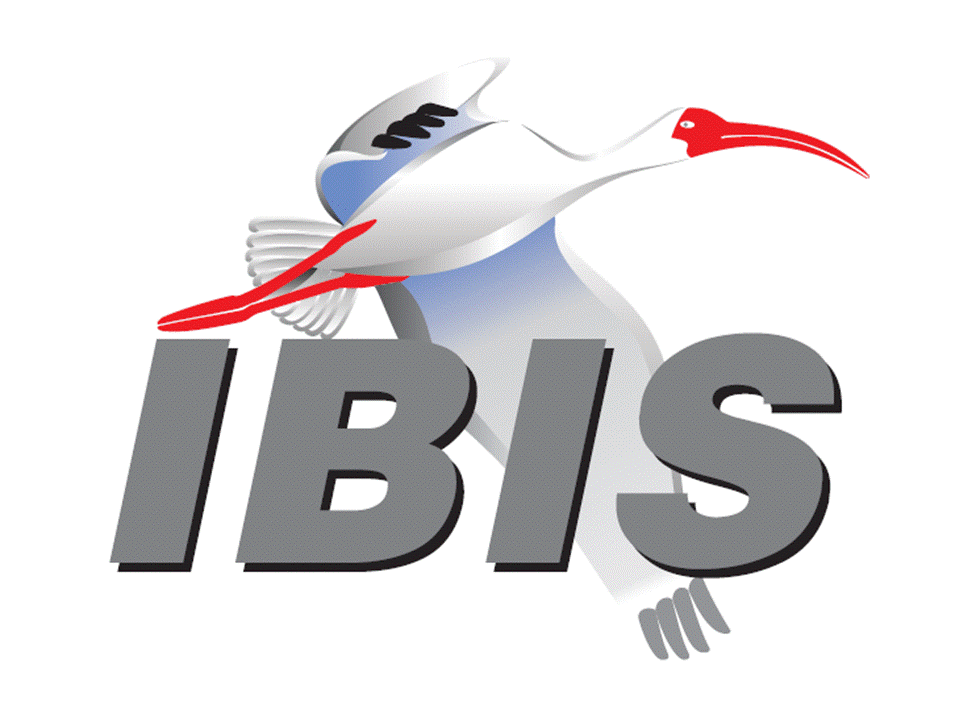 Meeting Date: November 17, 2014Meeting Location: Taipei, TaiwanVOTING MEMBERS AND 2014 PARTICIPANTSAltera					David Banas, Kundan Chand, Hsinho WuANSYS				Lan Chen, Minggang Hou, Jianbo Liu, Peng Wang					 Shulong Wu, Guoli Yin, Jizhi Zhao, Tommy Chien*					 Elly Dong*, Milkman Hsuan*, Winny Huang*					 Stanley Hangwei Kuo*, James Wang* Jean Yacchin Wang*, Jerry Wang*, Benson Peishen Wei* Jack Wu*, Tinghao Yeh*Applied Simulation Technology	Fred Balistreri, Norio Matsui Cadence Design Systems		Ambrish Varma, Brad Brim, Joy Li, Kumar Keshavan					 Ken Willis, Yingxin Sun, Joshua Luo, John Phillips Aileen Chen, Lanbing Chen, Zhiyu Guo, Jinsong Hu  Rachel Li, Lavia Liu, Ping Liu, Yubao Meng Feng Miao, Zuli Qin, Haisan Wang, Hui Wang Yitong Wen, Clark Wu, Benny Yan Rong Zhang, Wenjian Zhang, Alex Zhao Zhangmin Zhong, Kent Ho*, Thunder Lay*, Skipper Liang*  Paddy Wu*, Candy Yu*, Ian Yu*Ericsson				Anders Ekholm*, Zilwan Mahmod*, Feng Shi Wenyan XeiHuawei Technologies			Jinjun Li, Xiaoqing Dong, Zanglin Yuan, Han LiHaiping Cao, Yu Chen, Peng Huang, Hongxing JiangXueping Jiao, Aojie Li, Xusheng Liu, Zipeng LuoLongfang Lv, Luya Ma, Xiao Peng, Wenju ShengJianhua Wang, Shengli Wang, Huichao Weng					 Zhengrong Xu, Gezi Zhang, Zhenyi Zhu		 Infineon Technologies AG 		(Christian Sporrer)Intel Corporation	Michael Mirmak*, Jon Powell, Riaz Naseer	 Udy Shrivastava, Mustafa Yousuf, Jimmy Jackson	 Pietro Brenner, Todd Bermensolo, Denis Chen*	 Jimmy Hsu*, Cucumber Lin*, Jeff Loyer*, Thonas Su*IO Methodology			Lance Wang*, Michelle CoombsKeysight Technologies (Agilent)	Radek Biernacki, Nilesh Kamdar, Colin Warwick	 Graham Riley,  Pegah Alavi, Fangyi Rao	 Heidi Barnes, Dimitrios Drogoudis, Tao Zhang	 Xianzhao ZhaoLSI (Avago)				Xingdong Dai, Min Huang, Anaam Ansari, Brian Burdick					 Venkatesh AvulaMaxim Integrated Products		Hassan RafatMentor Graphics			Arpad Muranyi, John Angulo, Fadi Deek, Chuck Ferry					 Thomas Groebli, Larry ShiMicron Technology			Randy WolffQualcomm				Jaimeen Shah, Srinivasa Rao, Senthil NagarathinamSignal Integrity Software		Mike LaBonte, Walter Katz, Todd Westerhoff,					 Michael SteinbergerSynopsys				Ted Mido, Scott Wedge, Kevin Cameron, Rita Horner					 Xuefeng Chen, Jinghua Huang, Lianpeng Sang					 Deng ShiTeraspeed Labs			Bob Ross, Tom Dagostino, Scott McMorrow  (Teraspeed Consulting Group)Toshiba				Hiroyuki Ikegami, Toshihiro Tsujimura, Hideo OieXilinx					Ravindra GaliZTE Corporation			Fengling Gao, Lili Wei, Zhongmin Wei Changgang Yin, Shunlin ZhuZuken					Michael Schaeder, Amir Wallrabenstein, Griff Derryberry					 Reinhard RemmertOTHER PARTICIPANTS IN 20143M					Shiang YaoADVLSI				Pierre Dermy, Juanna GaoAlcatel-Lucent				Yishan LiAmlogic				Jiaxing Ye, Weiguo ZhuAvant Technology			Jiaying Sun, Jyam Huang*, Chloe Yang*Carleton University			Ramachandra AcharCelestica				Lei Liu, Xu YanChinese Academy of Engineering	Anju Tan, Liang Yin Physics (CAEP), Institute of  Electronic Engineering (5th Institute)Cisco Systems			Hongxian YinContinental Automotive		Catalin NegreaCST					Stefan ParetECL Advantage			Thomas IddingsEMC Corporation			Sherman ChenFreescale				Asher BerkovitzFujitsu					Shogo FujimoriFuzhou Rockchip Electronics		Xinjun WangGigabyte Technology			Eric Chien*, Mountain Lin*, Alex Lu*H3C					Xinyi Hu, Xiaoqun LiHangzhou Hikvision Digital 		Wenquan Hu, Jia Zhang TechnologyHewlett Packard			Ting ZhuHimax Technologies			Brian Kuo*, Ren-Yu Wang*, Josh Wu*Hisense Group			Golden QianHong Kong University			Lijun JiangHon-Hai Precision (Foxconn)		Ryan Lung-Yu Hou*, Daniel Ying-Tso Lai*					 Chris Chia-Nan Pai*IBM					Adge HawesILI Technology Corp.			Chia-Cheng Wu*Instituto de Telecomunicações 	Wael Dghais JONHON				Guoqi ZhouKEI Systems				Shinichi MaedaLattice Semiconductor		Xu JiangLenovo				John Lin*, Alan Sun*LUXSHARE-ICT			Jet Shen, Chenhui ZengMacronix Microelectronics		Donghe TangMarvell					Weizhe Li, Xike Liu, Fang Lv, Banglong Qian					 Yuyang Wang, Liang WuMediatek				Alice Lin, Delbert Liao*Mellanok Technologies		Piers DaweMicrosemi				Nizar Abdallah, Ann LauMontage Technology			Xiaoliang XuNanium				Abel JaneiroNanya Technology Corp.		Chi-Wei Chen*, Aiden Hsu*, Tingshuo Hsu*					 Andre Huang*, Raphael Huang*, Tian-De Huang*					 Zuo Xin*Oracle					Stephan MuellerPangeya				Edgar AguirrePegatron Corp.			Lance Chang*, Stanley Chu*, Gavin Lin*Proficient Design			Kishor PatelRenesas				Genichi TanakaRockchip				Jiayi SongSAE International			Chris DenhamSunplus Technology			Forest Hsu*, Yi-Tzeng Lin*Tabula					Ben ZhouTechnische Universität Hamburg	Torsten ReuschelTeledyne LeCroy			Larry Cao, Derek Hu, Joyce YinUniversity of Illinois			José Schutt-AinéVIA					Terence Hsieh*, Justin Hsu*Via CPU				Leon Liang*Vitesse					Siris TsangWinbond Electronics			Albert Lee*Wiwynn Corp.				Scott CH Lee*, Kevin TK Wang*Xpeedic Technology			Wenliang Dia, Feng Ling, Zhouxiang SuZhejiang Uniview Technologies	Fei Ye, Feng YeIn the list above, attendees at the meeting are indicated by *.  Principal members or other active members who have not attended are in parentheses. Participants who no longer are in the organization are in square brackets.UPCOMING MEETINGSThe bridge numbers for future IBIS teleconferences are as follows:Date				Meeting Number		Meeting PasswordNovember 20, 2014		Asian IBIS Summit – Yokohama – no teleconferenceDecember 5, 2014		205 475 958			IBISFor teleconference dial-in information, use the password at the following website: 	https://ciscosales.webex.com/ciscosales/j.php?J=205475958All teleconference meetings are 8:00 a.m. to 9:55 a.m. US Pacific Time.  Meeting agendas are typically distributed seven days before each Open Forum.  Minutes are typically distributed within seven days of the corresponding meeting.  When calling into the meeting, follow the prompts to enter the meeting ID.  For new, local international dial-in numbers, please reference the bridge numbers provided by Cisco Systems at the following link:	http://www.cisco.com/web/about/doing_business/conferencing/index.htmlNOTE: "AR" = Action Required.-------------------------------------------------------------------------------------------------------------------------------WELCOME AND kEYNOTE COMMENTSThe Asian IBIS Summit took place on Monday, November 17, 2014 at the Sherwood Hotel in Taipei.  Approximately 59 people from 19 organizations attended.The statements below summarize the material presented.  More details are available through the summit presentations posted online at:http://www.eda.org/ibis/summits/nov14b/Michael Mirmak convened the meeting, welcomed the attendees and thanked the IBIS Open Forum for their ongoing support of the IBIS Summit series in the Republic of China.  Michael continued by thanking the co-sponsors: the major sponsor Intel Corporation and also the co-sponsors ANSYS, Cadence Design Systems, IO Methodology and Synopsys.ACTIVITIES AND DIRECTION OF IBISMichael Mirmak (Intel Corporation, USA)Michael Mirmak began by noting that the current version of IBIS is IBIS 6.0, and a parser, IBISCHK6, was released in June 2014.  A user’s guide for IBISCHK6 is in development from the IBIS Quality task group and a work-in-progress document is available for review.  An IBIS model review service is also available.  As of today, three approved BIRDs propose major changes to IBIS 6.0, while five other approved BIRDs make clarifications or corrections.  Eleven other BIRDs are proposed but not approved, and these cover areas including backchannel adaptation for equalization, expanded package modeling capabilities, Touchstone support for AMI analog buffer models and parameter passing for External Circuits.  A major revision of the IBIS Open Forum basic policies and procedures is also underway.  Changes to the IBIS Open Forum charter will allow for greater involvement in votes and officer elections by membership companies worldwide.A question was asked if CTLE and DFE characteristics can be included in the "analog" descriptions for IBIS-AMI support. Michael responded that this is for the buffer impedance, not the algorithmic section; IBIS has two parts.  A second question was if the Touchstone analog descriptions will be available for traditional IBIS.  Michael responded yes, that is the goal; the initial intent is to have this available for AMI before traditional IBIS.HANDLING OF OVERCLOCKING CAUSED BY DELAY IN WAVEFORM TABLESRadek Biernacki*, Ming Yang*, Randy Wolff** and Justin Butterfield** (*Keysight Technologies and **Micron Technology, USA)[Presented by Lance Wang (IO Methodology, USA)]Lance Wang began by defining overclocking of IBIS models.  He then described how power aware IBIS models can suffer from fictitious overclocking.  This overclocking is imposed by EDA tools improperly handling the added delay in V-T waveforms inherent in models that include both V-T and I-T data tables.  BIRD168.1 was introduced (and approved) to allow model makers to describe the intrinsic delays between pre-driver switching current and driver voltage switching.  The delays can be used to define unique triggering events in the EDA software for I-T and V-T data tables.  The presentation suggested that EDA tools may not be automatically processing delays correctly; only model makers know the right amount of delay to remove.DIFFERENTIAL BUFFER USING IBIS MODELS FOR PDN SIMULATIONSLance Wang (IO Methodology, USA)Lance Wang presented a case study of differential pair buffers in Power Delivery Network (PDN) simulations.  The IBIS specification does not indicate how to make an IBIS power aware model for true differential pair buffers.  Lance used a 1.5V LVDS true-differential buffer with balanced pullup and pulldowns for his study.  The buffer also had access to the power supply connections for both the positive and negative signal drivers.  The simulation correlated well to the transistor model when the IBIS model was extracted from separate power supplies for each of the positive and negative pins.  If one doesn’t have access to each buffer’s power pins separately, this creates a problem.  For this model, one can get a combined ISSO curve by setting up both pullup and pulldown, then taking the average for each buffer.  For [Composite Current] waveforms, one can take one rising edge and one falling edge curve at the same time for the differential pair and add the results together.  The resulting model is not a perfect correlation to the transistor model, but the results are better than using an IBIS model without the power aware features.TRUE DIFFERENTIAL IBIS MODEL FOR SERDES ANALOG BUFFERShivani Sharma, Tushar Malik and Taranjit Kukal (Cadence Design Systems, India)[Presented by Skipper Liang, (Cadence Design Systems, Taiwan)]Skipper Liang gave an overview of current differential buffer modeling techniques in IBIS.  An alternative approach to S-parameter characterization was shown using standard IBIS tabular data formats along with series elements to model differential current.  This extended the approach suggested in the IBIS cookbook suggesting modeling of differential current using series resistance.  A modeling flow was shown for extraction of common and differential mode impedances.  From the impedance at a specific frequency one can calculate series and common mode reactances and resistances.  Depending on the sign the reactance could be inductive or capacitive.  A parallel RL network is then modeled using the series model type. A parallel RC network is modeled using C_comp and clamp I-V tables.  The true differential model provides much better accuracy than a pseudo differential IBIS model for channel simulation in terms of jitter, eye opening and reflection losses.IBIS AMI VALIDATIONZilwan Mahmod and Anders Ekholm (Ericsson, Sweden)[Presented by Zilwan Mahmod (Ericsson, Sweden)]Zilwan Mahmod began by describing design goals he has with IBIS AMI analysis.  IBIS AMI models must be validated, as correct and validated models are needed.  Certification is the first step a model must go through to check that the model behavior is reasonable.  Zilwan presented a long checklist of items to verify.  To do active correlation, the PCB model in simulation must be adjusted to match the real channel characteristics as seen in measurements.  S-parameters from measurement can be used in the correlation exercise, but the PCB models need to be adjusted for later use in post-layout simulation.  TX active validation is feasible, but RX active validation is not, because measurements at the decision point are not possible.  Zilwan's experience shows that many models fail certification for various reasons such as syntax errors, run time errors, simulated DC levels that don't match measured DC levels, idealized analog models, etc.SIGNING IBIS MODEL AGAINST DDR4 SPECTushar Malik and Taranjit Kukal (Cadence Design Systems, India)[Presented by Thunder Lay (Cadence Design Systems, Taiwan)]Thunder Lay noted that one should certify controller IBIS models before performing system simulations.  If the models do not adhere to the JEDEC DDR4 standard, a designer may wrongly associate performance issues with interconnect elements.  DDR4 compliance checks can include output impedance, single-ended slew rate, differential slew rate and pulse width.  A methodology was shown for testing a model against these compliance checks.  Thunder concluded that IBIS verification against JEDEC requirements can help in quickly verifying PHY netlists for compliance and ensuring that IBIS models have been correctly make with proper netlist settings.CORNER CONSIDERATIONSBob Ross (Teraspeed Labs, USA)[Presented by Anders Ekholm (Ericsson, Sweden)]Anders Ekholm stated that corners mean the assignment of typ, min or max entries in IBIS models.  Different areas of IBIS have different corner definitions.  Anders reviewed the selection of corners for [Model]s, [External Model]s, [External Circuit]s, [Package]s and IBIS-AMI models.  He noted that IBIS contains several methods to describe corners and to assign and pass parameters.  Model makers should minimize parameter passing with corners because of different possible interpretations.  EDA tools should be capable of mixing or matchingtyp, min and max conditions.  He also described how L and C corner values derived from Td and Zo corners can give different “effective” ranges than desired.BEST PRACTICES FOR HIGH-SPEED SERIAL LINK SIMULATIONMinggang Hou (ANSYS, China)[Presented by Jack Wu (ANSYS, Taiwan)]Jack Wu presented methods for improving accuracy of serial link simulations.  He began by showing how to determine the maximum bandwidth needed in a channel model based on the rise time of the signals into the model.  He then emphasized the need for enough low frequency data points in a channel S-parameter model and described how to determine the minimum frequency step needed in the S-parameter model.  Jack then described passivity and causality issues with S-parameters.  He concluded by saying that S-parameter data integrity is key for good signal integrity simulations. CONCLUDING ITEMSMichael Mirmak thanked the co-sponsors, presenters and attendees for their participation and support.  The meeting adjourned at 4:30 PM.NEXT MEETINGThe Asian IBIS Summit in Yokohama will be held November 20, 2014.  No teleconferences will be available for the Summit meetings.  The next IBIS Open Forum teleconference meeting will be held December 5, 2014.========================================================================NOTESIBIS CHAIR: Michael Mirmak (916) 356-4261, Fax (916) 377-3788michael.mirmak@intel.comData Center Platform Applications EngineeringIntel CorporationFM5-2391900 Prairie City Rd.,Folsom, CA 95630VICE CHAIR: Lance Wang (978) 633-3388lwang@iometh.comPresident/CEO, IO Methodology, Inc.PO Box 2099Acton, MA  01720SECRETARY: Randy Wolff (208) 363-1764, Fax: (208) 368-3475rrwolff@micron.comPrincipal Engineer, Silicon SI Group Lead, Micron Technology, Inc.8000 S. Federal WayMail Stop: 01-711Boise, ID  83707-0006LIBRARIAN: Anders Ekholm (46) 10 714 27 58, Fax: (46) 8 757 23 40ibis-librarian@eda.orgDigital Modules Design, PDU Base Stations, Ericsson ABBU NetworkFärögatan 6164 80 Stockholm, SwedenWEBMASTER: Mike LaBontemikelabonte@eda.org	IBIS-AMI Modeling Specialist, Signal Integrity Software	6 Clock Tower Place	Maynard, MA 01754POSTMASTER: Mike LaBontemikelabonte@eda.org	IBIS-AMI Modeling Specialist, Signal Integrity Software	6 Clock Tower Place	Maynard, MA 01754This meeting was conducted in accordance with ANSI guidance.The following e-mail addresses are used:majordomo@eda.orgIn the body, for the IBIS Open Forum Reflector:subscribe ibis <your e-mail address>In the body, for the IBIS Users' Group Reflector:subscribe ibis-users <your e-mail address>Help and other commands:helpibis-request@eda.orgTo join, change, or drop from either or both:IBIS Open Forum Reflector (ibis@eda.org)IBIS Users' Group Reflector (ibis-users@eda.org) State your request.ibis-info@eda.orgTo obtain general information about IBIS, to ask specific questions for individual response, and to inquire about joining the IBIS Open Forum as a full Member.ibis@eda.orgTo send a message to the general IBIS Open Forum Reflector.  This is used mostly for IBIS Standardization business and future IBIS technical enhancements.  Job posting information is not permitted.ibis-users@eda.orgTo send a message to the IBIS Users' Group Reflector.  This is used mostly for IBIS clarification, current modeling issues, and general user concerns.  Job posting information is not permitted.ibis-bug@eda.orgTo report ibischk parser BUGs as well as tschk2 parser BUGs.  The BUG Report Form for ibischk resides along with reported BUGs at:http://www.eda.org/ibis/bugs/ibischk/http://www.eda.org/ibis/bugs/ibischk/bugform.txtThe BUG Report Form for tschk2 resides along with reported BUGs at:http://www.eda.org/ibis/tschk_bugs/http://www.eda.org/ibis/tschk_bugs/bugform.txticm-bug@eda.orgTo report icmchk1 parser BUGs.  The BUG Report Form resides along with reportedBUGs at:http://www.eda.org/ibis/icm_bugs/http://www.eda.org/ibis/icm_bugs/icm_bugform.txtTo report s2ibis, s2ibis2 and s2iplt bugs, use the Bug Report Forms which reside at:http://www.eda.org/ibis/bugs/s2ibis/bugs2i.txthttp://www.eda.org/ibis/bugs/s2ibis2/bugs2i2.txthttp://www.eda.org/ibis/bugs/s2iplt/bugsplt.txtInformation on IBIS technical contents, IBIS participants and actual IBIS models are available on the IBIS Home page:http://www.eda.org/ibisCheck the IBIS file directory on eda.org for more information on previous discussions and results:http://www.eda.org/ibis/directory.htmlOther trademarks, brands and names are the property of their respective owners.IBIS – SAE STANDARDS BALLOT VOTING STATUSI/O Buffer Information Specification Committee (IBIS)Criteria for Member in good standing:Must attend two consecutive meetings to establish voting membershipMembership dues currentMust not miss two consecutive MeetingsInterest categories associated with SAE ballot voting are: Users - Members that utilize electronic equipment to provide services to an end user. Producers - Members that supply electronic equipment. General Interest - Members are neither producers nor users. This category includes, but is not limited to, Government, regulatory agencies (state and federal), researchers, other organizations and associations, and/or consumers.OrganizationInterest CategoryStandards Ballot Voting StatusOctober 3, 2014October 24, 2014November 14, 2014November 17, 2014AlteraProducerInactive-X--ANSYSUserActive--XXApplied Simulation TechnologyUserInactive----Cadence Design SystemsUserActiveXXXXEricssonProducerActive--XXHuawei TechnologiesProducerInactive--X-Infineon Technologies AGProducerInactive----Intel Corp.ProducerInactiveX--XIO MethodologyUserActiveXX-XKeysight Technologies (Agilent)UserActiveXXX-LSI (Avago)ProducerInactive----Maxim Integrated ProductsProducerInactive----Mentor GraphicsUserActiveXXX-Micron TechnologyProducerInactiveXX--QualcommProducerInactive----Signal Integrity Software UserInactiveXX--SynopsysUserActiveXXX-Teraspeed LabsGeneral InterestInactiveXX--ToshibaProducerInactiveX---XilinxProducerInactive----ZTEUserInactive--X-ZukenUserInactive----